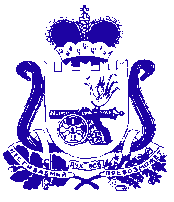 АДМИНИСТРАЦИЯ МУНИЦИПАЛЬНОГО ОБРАЗОВАНИЯ «КРАСНИНСКИЙ РАЙОН»  СМОЛЕНСКОЙ ОБЛАСТИП О С Т А Н О В Л Е Н И Еот 03.04.2023  № 124Об утверждении  проекта планировки и  проекта межевания территории линейного объекта «Реконструкция  автомобильной дороги общего пользования местного значения муниципального образования «Краснинский район» Смоленской области «д. Середнево - д. Сырокоренье»  На основании Федерального закона от 06 октября 2003года № 131-ФЗ «Об общих принципах организации местного самоуправления в Российской Федерации», ст. 45, 46 Градостроительного кодекса Российской Федерации, Земельного кодекса Российской Федерации от 25.10.2021г. № 136-ФЗ, Устава муниципального образования «Краснинский район» Смоленской области Администрация муниципального образования «Краснинский район» Смоленской области постановляет: 1. Утвердить проект планировки и проект межевания территории линейного объекта «Реконструкция автомобильной дороги общего пользования местного значения муниципального образования «Краснинский район» Смоленской области «д. Середнево - д. Сырокоренье». 2. Разместить  настоящее постановление на официальном сайте муниципального образования «Краснинский район» Смоленской области в информационно-телекоммуникационной сети Интернет.3. Постановление Администрации муниципального образования «Краснинский район» Смоленской области №95 от 14.03.2023 «Об утверждении проекта планировки и проекта межевания территории линейного объекта «Ремонт автомобильной дороги общего пользования местного значения муниципального образования «Краснинский район» Смоленской области «д. Середнево - д. Сырокоренье» считать утратившим силу.Глава муниципального образования«Краснинский район»Смоленской области                                                    		            С.В. Архипенков